O vindeiro sábado 5 de marzo, a partir das 19 horas no Salón de Actos da Deputación de Lugo, desde a Área de Cultura promovemos a proxección do filme "Paulina", cun coloquio posterior moderado por Branca Rodríguez Pazos.

Esta proxección enmárcase dentro das actividades polo 8 de marzo, Día Internacional das Mulleres.

Agardamos contar coa vosa participación!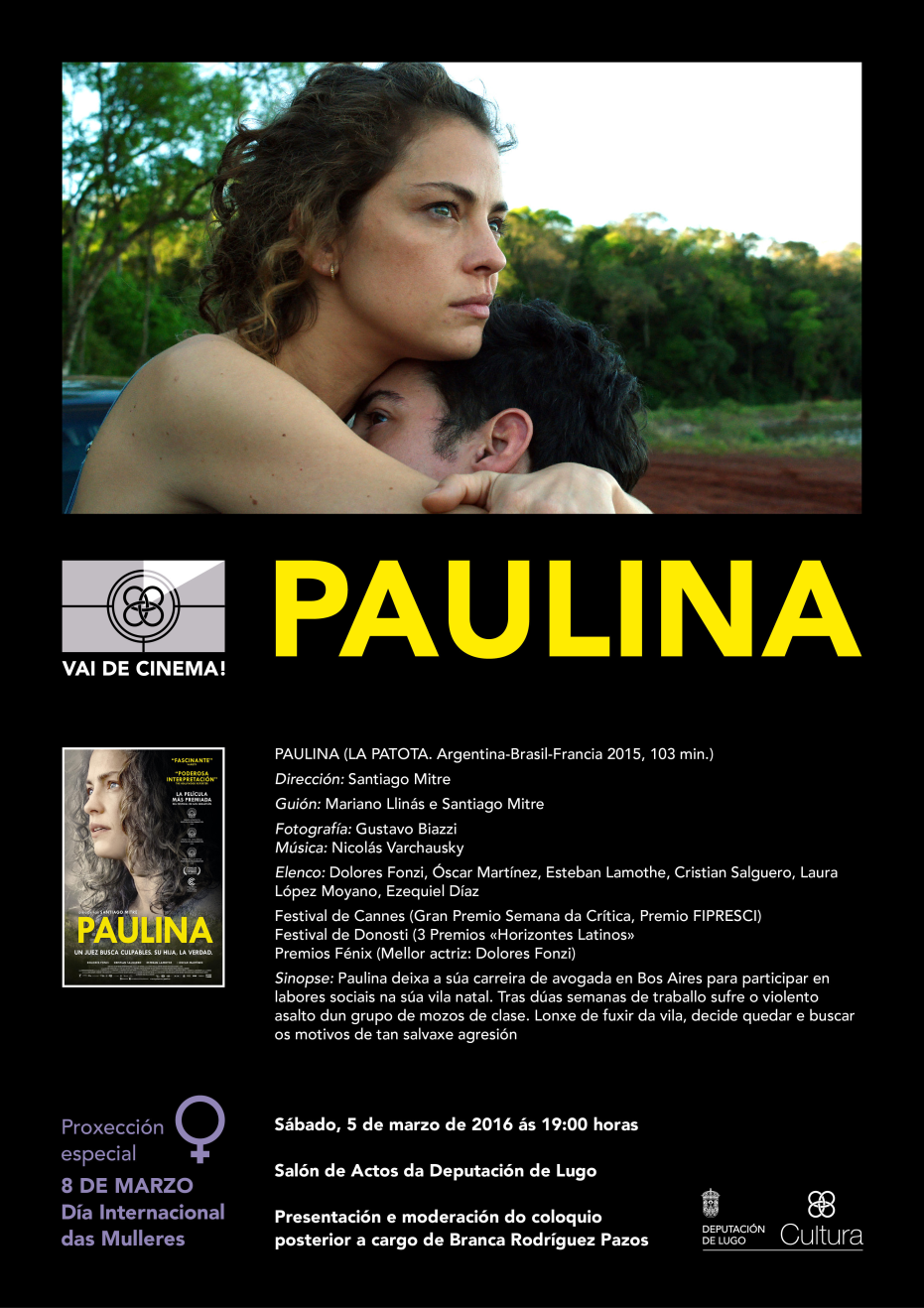 